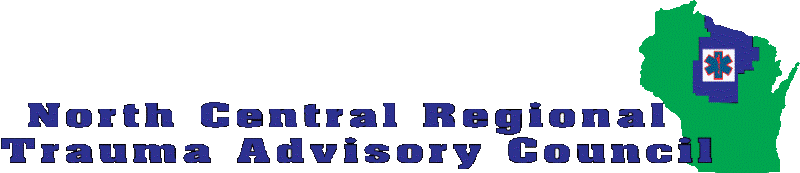 January 2018Dear medical product and service vendors,We are pleased to announce that the North Central Regional Trauma Advisory Council (NCRTAC) is sponsoring our NCRTAC Trauma Conference 2018 on Friday, April 27. The conference will be held at The Plaza Hotel and Suites, 201 N. 17th Ave, Wausau, WI. The primary audience is anticipated to be nurses and emergency medical service (EMS) personnel although other trauma care providers may attend. We are planning for 150 attendees.We would like to offer you the opportunity to exhibit your products or services at this conference. A fee of $300 will provide you with one – six foot long, skirted display table. We have moved the vendor area to the atrium where lunch will be served. We feel this will be a much better area for you as it will be quieter, roomier and better lit. The down side is that it cannot be secured overnight. You are still welcome to set up displays the evening of April 26th and we can lock any items you wish in a nearby room. Participants will have the opportunity to view your display during the registration period, during a morning break (extended to 30 minutes) and during the lunch break. We would ask that your display be in place from 7:30 a.m. until 1:00 p.m. The conference runs through 4:30 p.m. In order to facilitate our conference planning, we would appreciate a response to this request no later than April 6, 2018.There are two options for registration and payment. 1) On-line registration with credit card payment. Proceed to https://goo.gl/m9EMBZ  (a link is also available from our conference website http://www.ncrtac-wi.org/conference.html ) . Please also send me an email or this form if you register by credit card to be sure I have all the correct information about you.2) Paper registration with check payment. Please complete the attached registration and send it to me with your check. Payment check should be made out to The Non-Profit Helping Hand Foundation (our fiscal agent).Should you have any questions or concerns, please do not hesitate to contact me. Thank you for considering this request to exhibit at the NCRTAC Trauma Conference. We look forward to hearing from you in the very near future. 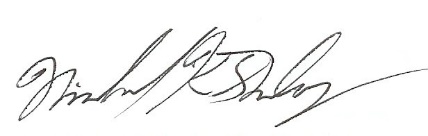 Michael FraleyRTAC CoordinatorNorth Central Regional Trauma Advisory CouncilPO Box 23Woodruff WI 545468Michael.Fraley@Wisconsin.gov(715) 892-3209North Central Regional Trauma Advisory CouncilNCRTAC Trauma Conference 2018Vendor Registration Form            (Form is Word-fillable or may be printed and filled in.)
CANCELLATION Policy: No cancellations will accepted after April 19, 2018. Fees charged by Eventbrite for credit card payment or cancellation are not refundable.Return form and registration fee to:Michael Fraley - NCRTACPO Box 23Woodruff WI 54568-0023
Please do not hesitate to contact me at Michael.Fraley@Wisconsin.gov** Door Prizes will be given to attendees via random drawing at the end of the day. If you would like to donate a door prize please let us know and bring it the day of the conference.Company nameContact nameAddressPhoneEmailBrief description of product(s) and/or service(s) you will be displayingPayment method  A check for $300.00 made out to The Non-Profit Helping Hand Foundation is enclosed.   A check request has been submitted to my organization. Please reserve a space for us.Payment method Credit card payment – additional processing fees will apply** For credit card payment please go to https://goo.gl/m9EMBZ The charge will appear as “Eventbrite” on your credit card statement.(PLEASE ALSO submit this form to me if online payment is chosen as the site only allows basic demographic information)Signature